«Dolce Toscana» с отдыхом на Тирренском мореВена – Дворец Шенбрунн* – Флоренция – Монтепульчано* – Сиена – Долина Валь Д’орча – Отдых на море (6 ночей) – Чинкве-Терре* – Пиза* – Лукка* – Верона –  ИнсбрукПрограмма тура1 день 	Выезд из Минска**. Транзит по территории РП и Чехии (~750 км). Прибытие в отель. Ночлег в отеле. 2 день 	Завтрак. Переезд в Вену (~150 км) – один из красивейших городов Европы и, даже если вы были здесь уже 5 раз, никто не останется равнодушным от посещения столицы вальса. Обзорная экскурсия по городу. Свободное время в городе. Для желающих (за доп.плату) экскурсия в дворец Шенбрунн* — венскую резиденцию австрийской императорской семьи, бывший летний дворец императрицы Елизаветы («Сисси»).  Помимо самого дворца с его роскошной архитектурой и уникальной экспозицией, в Шёнбрунне интересен Пальмовый домик, павильон Глориетты, чудесный парк, лабиринт, старейший зоопарк. Комплекс Шенбрунн является объектом Всемирного наследия ЮНЕСКО. Переезд на ночлег в отель в Италии (~450 км).3 день	Завтрак. Переезд во Флоренцию (~380 км). Обзорная экскурсия по городу: дворец Веккьо, церковь Санта Мария Новелла, Санта Мария дель Фьоре, Кафедральный собор, площадь Синьории, церковь Санта-Кроче. Свободное время. Для желающих за доплату экскурсия в галерею Уффици* либо галерею Питти*. Свободное время. Переезд в отель (~130 км). Расселение в отеле. Желающие могут посетить вечерний Монтепульчано*(доп.плата) – старинный итальянский город с десятками роскошных дворцов и соборов эпохи Возрождения, раскинувшийся на высоком тосканском холме в окружении оливковых и сосновых рощ и виноградников, который также является родиной исконного итальянского красного вина Vino Nobile di Montepulciano, выпускаемого с XVII века, и сыра пекорино (Pecorino Romano). Ночлег.4 день 	Завтрак. За истинно тосканским духом отправляемся в Долину Валь Д’орча и Сиену. Красота культурного ландшафта Валь д’Орча известна во всем мире, признана одним из самых живописных уголков планеты, вдохновлявшая художников эпохи Возрождения на создание великолепных пейзажных полотен. Сиена – сердце Тосканы, город, прекрасно сохранивший свой средневековый вид, известный также своим виноделием. Пешеходная экскурсия. Свободное время. Дегустации*. Переезд в отель на море (~170 км). Ночлег.5-9 день    Завтраки. Отдых на море.  В дни отдыха будут предложены факультативные экскурсии (за дополнительную плату)*:Чи́нкве-Те́рре – поездка с посещением красивейших городов итальянского «Пятиземелья» – национального парка, включающего пять небольших живописных деревень: Риомаджоре, Манарола, Корнилья, Монтероссо и Вернацца, которые включены в список объектов Всемирного наследия ЮНЕСКО.	Лукка – Пиза – экскурсионная поездка.  Экскурсия по древнему тосканскому городу Лукка, который выделяется среди других городов особой аутентичной атмосферой и колоритом эпохи Возрождения, а также посещение г. Пиза с его достопримечательностями: «падающей» башней, Площадью Чудес, пизанским собором, баптистерием и др.10 день	Завтрак. Выселение из отеля. Переезд в Верону (~310 км) – город с более чем 2000летней историей, которая разворачивается перед нами на очаровательных старых улочках, древнем римском амфитеатре, средневековых церквях и, конечно, это город, пропитанный атмосферой романтики. Экскурсия по городу. Свободное время. Переезд на ночлег (~220 км).11 день	Завтрак. Переезд в Инсбрук (~ 60 км) – столицу федеральной земли Тироль. Город, скрытый в Альпах, достоин особого внимания благодаря своим видам и таким достопримечательностям, как Императорский дворец XVI века в стиле позднего ренессанса и барокко – Хофбург, дом с золотой крышей, улица Марии Терезии, колонна св. Анны и другое. Осмотр города, свободное время.  Переезд и ночлег в отеле на территории Чехии (~ 600 км).12 день Завтрак. Транзит по Чехии и Польши (~750 км). Прибытие в Брест поздно вечером, переезд в Минск (~340 км).    В стоимость входит: проезд комфортабельным автобусом; проживание в отелях 2-4* в 2-3-местных номерах с удобствами с завтраками; экскурсионное обслуживание по программе.Дополнительно оплачивается: туристическая услуга – 100 BYN/чел., виза, медицинская страховка, налоги на проживание (обязательная оплата); билеты на городской и пригородный транспорт; наушники для проведения экскурсий, входные билеты и гиды в музеях; другие виды размещения или питания; посещение объектов, не входящих в стоимость программы тура и др. доплаты.Информация по доплатам: Внимание! Факультативные экскурсии организуются при минимальном количестве 25 человек, кроме объектов, обозначенных как «по желанию большей части группы». * дополнительные оплаты; ** уточняется дополнительно.Туристическое агентство «Вит-Орбис» не несет ответственности за изменение программы тура. Туристический оператор оставляет за собой право вносить некоторые изменения в программу тура без уменьшения общего объема и качества услуг, осуществлять замену заявленных отелей на равнозначные (в случае обстоятельств, вызванных причинами, от фирмы не зависящими). Туристический оператор не несет ответственности за задержки, связанные с простоем на границах, пробками на дорогах. Время  прибытия указаны ориентировочно.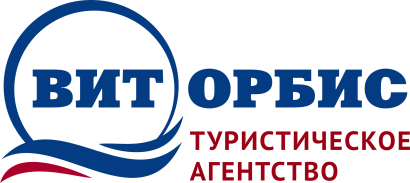       Республика Беларусь 210009                               г. Витебск, ул. Чапаева 4-38                                                            Тел./факс: +375 (212) 265-500МТС: +375 (29) 5-110-100  www.vitorbis.com  e-mail: vitorbis@mail.ruДаты заездов:24.07 – 04.08.202405.09 – 16.09.2024Стоимость тура:  855 €825 €за одноместное размещение – 250 €городские налоги в отелях ~ 1-3,5 € чел/суткиэкскурсия в галерею Уффици – 50 € / галерею Питти – 35 €входной билет в церковь Санта Кроче ~ 8 €поездка в Монтепульчано  – 10 €Лукка+ Пиза – 40 €поездка в Чинкве-Терре ~ 60 €наушники – 15 € (пакет)экскурсия в галерею Уффици – 50 € / галерею Питти – 35 €входной билет в церковь Санта Кроче ~ 8 €поездка в Монтепульчано  – 10 €Лукка+ Пиза – 40 €поездка в Чинкве-Терре ~ 60 €экскурсия дворец Шенбрунн – 15 € + вх.билет (от 20 €)экскурсия в галерею Уффици – 50 € / галерею Питти – 35 €входной билет в церковь Санта Кроче ~ 8 €поездка в Монтепульчано  – 10 €Лукка+ Пиза – 40 €поездка в Чинкве-Терре ~ 60 €билеты на городской транспорт ~ 4 €экскурсия в галерею Уффици – 50 € / галерею Питти – 35 €входной билет в церковь Санта Кроче ~ 8 €поездка в Монтепульчано  – 10 €Лукка+ Пиза – 40 €поездка в Чинкве-Терре ~ 60 €